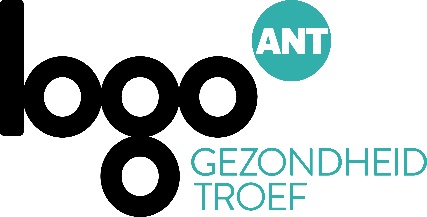 

Warme William wandelingKen jij Warme William al? Warme William is de grote, blauwe beer die écht luistert naar jou.Warme William neemt je mee op wandel. Onderweg geeft hij je opdrachten en tips. Na elke opdracht krijg je een letter. Vul deze in op het antwoordformulier en ontdek zo de geheime boodschap van Warme William. Een wandeling met een goed gevoel, beloofd! Posts voor sociale media (5):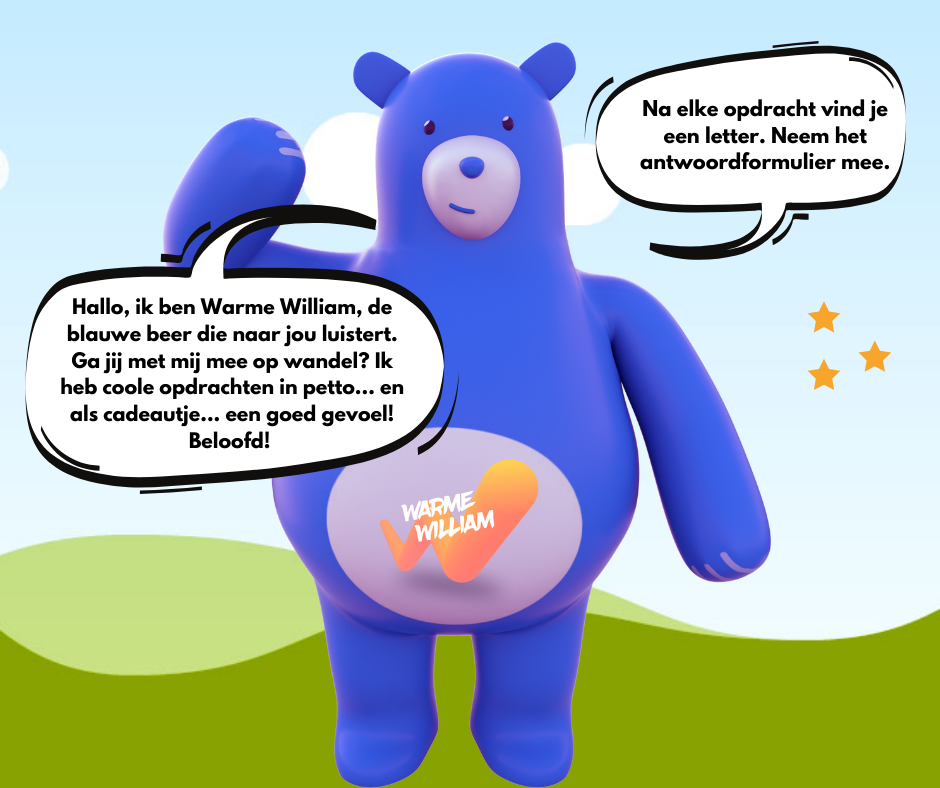 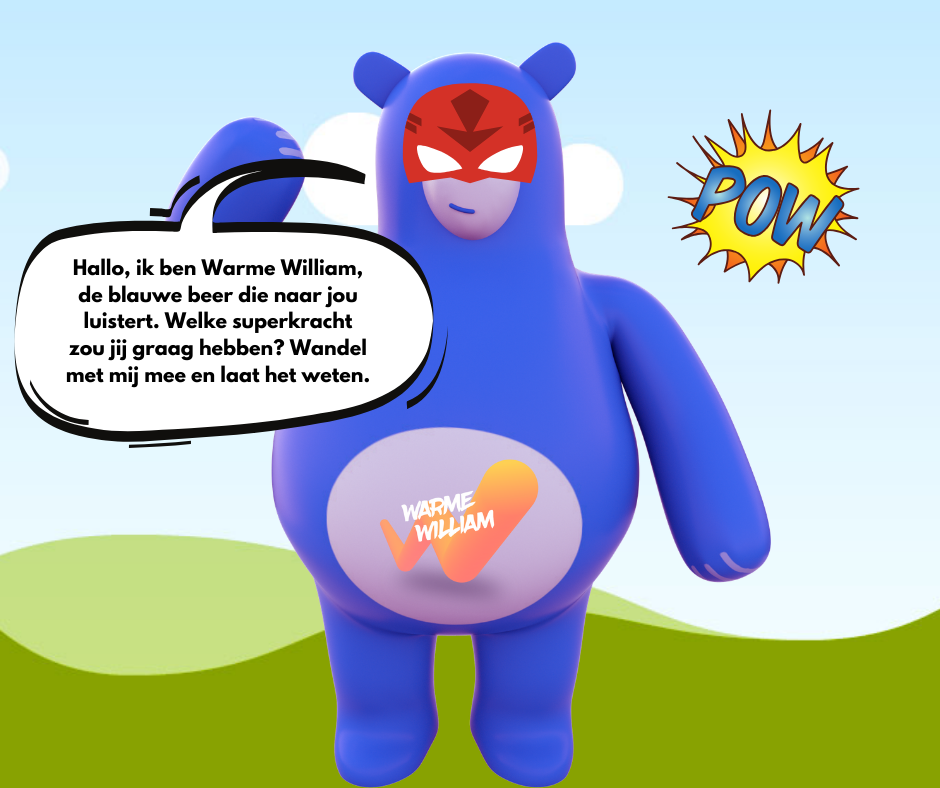 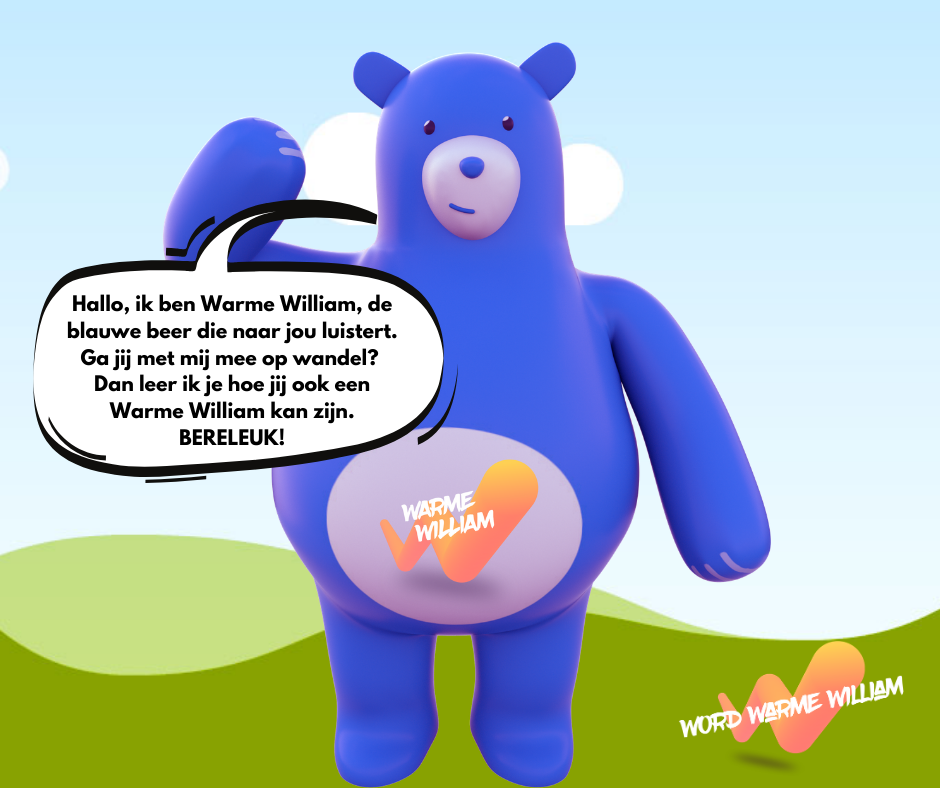 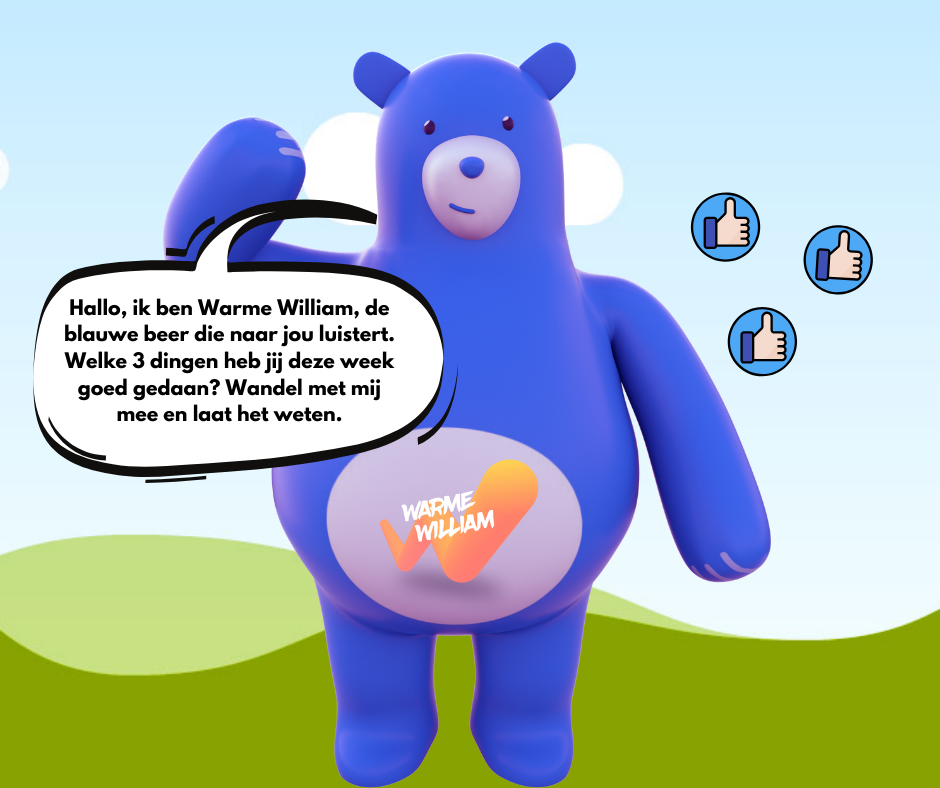 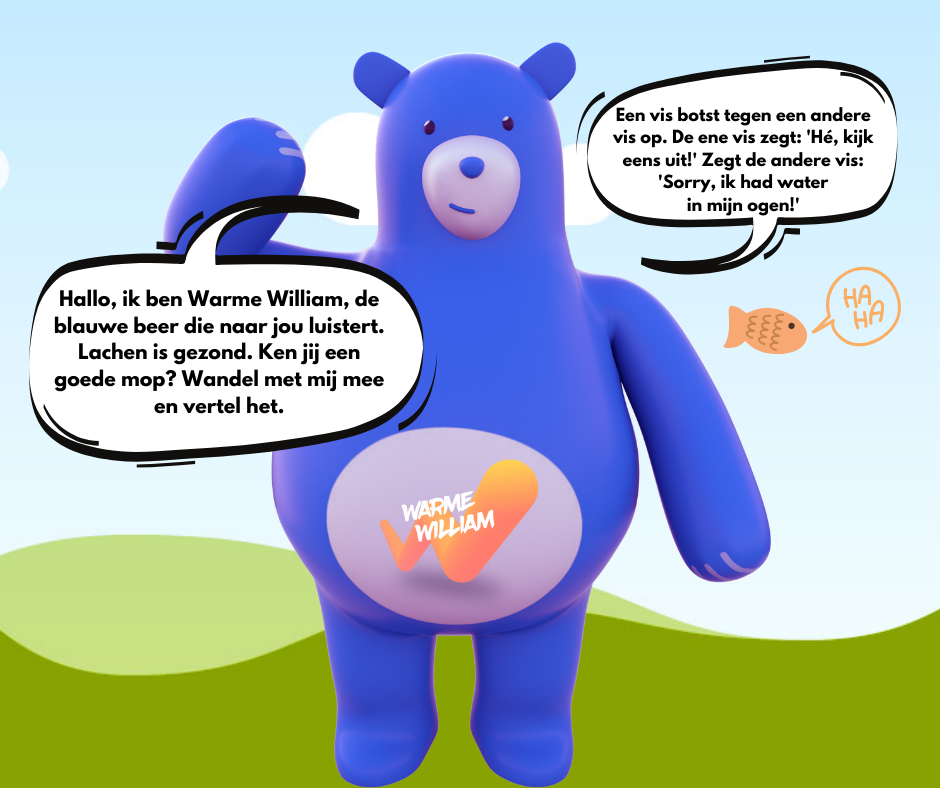 